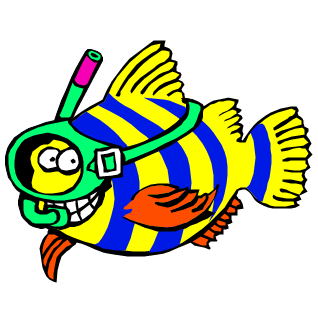   Swim Lesson ApplicationContact Person / ParentLast Name_________________________________First Name_________________________________Phone# (home)______________________________           (cell) _______________________________E-Mail____________________________________                                                                             Mailing AddressStreet_____________________________________City_______________ZIP____________________Child#1_______________________________     	Child#2_____________________________Age________________Sex M/F___________      	Age_______________Sex M/F__________Birthday_____/_______/_________________      	Birthday______/________/___________Had lessons previously? Y/N______________     	Had lessons previously? Y/N____________Where / When? ________________________      	Where / When? ______________________Circle One:                                                             	Circle One:Non-Swimmer                     Beginner Swimmer          	Non-Swimmer       	 Beginner SwimmerIntermediate Swimmer               Baby & Me       	 Intermediate Swimmer               Baby & MeCircle preferred start month for lessons: 	May          June	     July     August/SeptemberList below the dates and times you are/are not available for lessons (ex: am only, eve only, June only, M/W, T/TH, etc.)  Please remember family vacations and appointments.  Be as flexible and clear as possible. ____________________________________________________________________________________________________________________________________________________________________________________________________________________________________________________________________________________________________________________________________________________________________________________Please mail this form along with your $100 dollar deposit per child:Amy Morris 1757 Jordan Avenue  Clovis, CA 93611 -          Make checks payable to:  Amy Morris Swim School-          Remaining balance due in full upon first lesson-          After we receive your form/deposit, we will contact you to confirm and accept your schedule.See you at the pool!!Questions? – Amy Morris (559) 299-8080